Name: ________________________________________	Date of Test: ____________________________1.	 Find these sums and differences.	          g)     			h) 			     i) j)     		           k) 			8. Mary’s has $400 in the bank.  She made a deposit of $320.75, and then she withdrew $30.25 for gasoline.  She paid a bill for $253.  What is her new account balance?9. Janice left the mall with $13.42. She spent $42.89 on a pair of jeans, $7.23 on lunch, $17.45 on a shirt, and $28.93 on a purse. How much money did Janice start with?10. Simplify the following expressions. 11.  Convert to decimala.               	   	b.  			c.    		d.  -312. Sylvia found two worms in the yard and measured them with a ruler. One worm was inch long. The other worm was inch long. What is the difference in the lengths of the worms?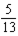 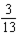 13. Christopher collected bins of glass bottles to recycle. Taylor collected times as many bins as Christopher. How many bins of bottles did Taylor collect? 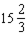 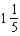 14. It took Margaret 2 hours and 14 minutes to clean her room (including her closet). Write the time it took Margaret to clean her room as a mixed number in simplest form and as a decimal.-14 – (-15)=     e)         f)  2.2 + (-16) + (-8)=a.          b.  c           d. 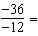 e.            f.